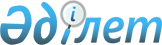 Об утверждении Перечня видов заболеваний и отдельных категорий населения, при амбулаторном лечении которых лекарственные средства и специализированные продукты детского и лечебного питания отпускаются по рецептам бесплатно
					
			Утративший силу
			
			
		
					Приказ и.о. Министра здравоохранения Республики Казахстан от 27 декабря 2004 года N 891. Зарегистрирован Министерством юстиции Республики Казахстан 30 декабря 2004 года N 3319. Утратил силу - приказом Министра здравоохранения Республики Казахстан от 23 декабря 2005 года N 637 (V053998)



     В целях реализации 
 Закона 
 Республики Казахстан «О системе здравоохранения» и 
 Указа  
Президента Республики Казахстан от 13 сентября 2004 года № 1438 «О Государственной программе реформирования и развития здравоохранения Республики Казахстан на 2005-2010 годы», 

ПРИКАЗЫВАЮ:




     1. Утвердить прилагаемый Перечень видов заболеваний и отдельных категорий населения, при амбулаторном лечении которых лекарственные средства и специализированные продукты детского и лечебного питания отпускаются по рецептам бесплатно.



     2. Департаменту лечебно-профилактической работы, аккредитации и анализа информации (Нерсесов А.В.) направить настоящий приказ на государственную регистрацию в Министерство юстиции Республики Казахстан в установленном порядке.



     3. Административному департаменту (Акрачкова Д.В.) обеспечить официальное опубликование настоящего приказа после его государственной регистрации в Министерстве юстиции Республики Казахстан.



     4. Считать утратившим силу 
 приказ 
 Министра здравоохранения от 23 июля 2004 года № 554 «Об утверждении Перечня видов заболеваний и отдельных категорий населения, при амбулаторном лечении которых лекарственные средства и специализированные продукты детского и лечебного питания отпускаются бесплатно» (зарегистрированный в Реестре государственной регистрации нормативных правовых актов за № 3031).



     5. Контроль за исполнением настоящего приказа оставляю за собой.



     6. Настоящий приказ вступает в силу с момента государственной регистрации и распространяется на правоотношения с 1 января 2005 года.      


     И.о. Министра 


Утвержден               



приказом и.о. Министра здравоохранения



Республики Казахстан         



от 27 декабря 2004 года N 891   



           Перечень видов заболеваний и отдельных категорий 






      населения, при амбулаторном лечении которых лекарственные 






           средства и специализированные продукты детского и 






          лечебного питания отпускаются по рецептам бесплатно 




<*>





     Сноска. Внесены изменения - Приказом Министра здравоохранения Республики Казахстан от 17 июня 2005 года 


 N 282 


 .



					© 2012. РГП на ПХВ «Институт законодательства и правовой информации Республики Казахстан» Министерства юстиции Республики Казахстан
				
Виды заболеваний и категории населения

Перечень отпускаемых препаратов 

Онкологические заболевания

Морфин, раствор для инъекций в ампуле 1% 1 мл 



Тримепиридина гидрохлорид, раствор для инъекций в ампуле 1 % по 1 мл Химиотерапия в соответствии с протоколами 

Гематологические заболевания (кроме железодефицитной анемии)  

Морфин, раствор для инъекций в ампуле 1 % 1 мл 



Тримепиридина гидрохлорид, раствор для инъекций в ампуле 1% по 1 мл Химиотерапия в соответствии с протоколами 



 

Психические заболевания 

Вальпроевая кислота, таблетка 150 мг, 300 мг, 500 мг



Диазепам, таблетка 2 мг, 5 мг



Кломипрамин, драже 25 мг



Лития карбонат таблетка, капсула 300 мг



Трифлуоперазин, таблетка 5 мг; раствор для инъекции 2 г



Хлорпромазин, таблетка 25 мг, 100 мг



Галоперидол, таблетка 1,5 мг, 5 мг, 10 мг



Амитриптилин, таблетка 25 мг, 50 мг



Карбамазепин, таблетка 100 мг, 200 мг 

Эпилепсия

Вальпроевая кислота, таблетка 150 мг, 300 мг, 500 мг 



Диазепам, таблетка 2 мг, 5 мг Карбамазепин, таблетка 100 мг, 200 мг 



Фенитоин, таблетка 117 мг Фенобарбитал, таблетка 50 мг, 100 мг 



Бензобарбитал таблетка 100 мг

Туберкулез

Препараты по схемам DOTS - терапии 

Диабет сахарный и несахарный

Инсулин растворимый, раствор для инъекции 100 МЕ/мл



Инсулин средней продолжительности действия, суспензия для инъекции 100 МЕ/мл



Смесь растворимого инсулина с инсулином средней продолжительности действия, суспензия для инъекции 100 МЕ/мл



Глибенкламид, таблетка 3,5 мг, 5 мг



Гликлазид, таблетка 30 мг, 80 мг



Глимепирид, таблетка 1 мг, 2 мг, 3 мг, 4 мг



Метформин таблетка 500 мг, 850 мг, 1000 мг



Репоглинид 0,5 мг, 1 мг, 2 мг



Пиоглитазон 15 мг, 30 мг



Десмопрессин таблетка 0,1 мг, 0,2 мг; раствор в ампуле 1 мл 

 Сифилис 

Бензатин бензилпенициллин, порошок для инъекции во флаконе 500 000 ЕД, 1 000 000 ЕД 



Цефртриаксон, порошок для приготовления инъекционного раствора 250 мг, 500 мг, 1000 мг во флаконе 

 СПИД, ВИЧ-инфекция 

Антиретровирусная терапия в соответствии с протоколами

Тяжелая форма бруцеллеза 

Доксициклин, таблетка, капсула 100 мг 



Ципрофлоксацин, таблетка 250 мг, 500 мг, раствор для инфузий во флаконе 200 мг/100 мл 



Диклофенак натрия, таблетка 25 мг, 100 мг, 150 мг; раствор для инъекции 75 мг/3 мл; суппозитории ректальные 50 мг, 100 мг, мазь 

Системная красная волчанка

Преднизолон, таблетка 5 мг, раствор для инъекции 30 мг/мл



Азатиоприн, таблетка 50 мг



Диклофенак натрия, таблетка 25 мг, 100 мг, 150 мг;



раствор для инъекции 75 мг/3 мл; суппозитории ректальные 50 мг, 100 мг, мазь

Системные, хронические, тяжелые заболевания кожи   

Лоратадин, таблетка 10 мг 



Кетотифен, таблетка 1 мг Преднизолон, таблетка 5 мг Бетаметазон, крем, мазь 0,1 % Гидрокотризон, крем, мазь 1 %   

Бронхиальная астма 

Беклометазон, аэрозоль 200 доз



Ипратопия бромид, аэрозоль 100 мл



Кромоглициевая кислота, аэрозоль 1 мг, 5 мг/доза



Сальбутамол, аэрозоль 100 мкг/доза



Теофиллин, таблетка 100 мг, 200 мг, 300 мг, таблетка ретард 350 мг   

Болезнь Бехтерева   

Сульфасалазин, таблетка 500 мг Диклофенак натрия, таблетка 25 мг, 100 мг, 150 мг; раствор для инъекции 75 мг/3 мл; суппозитории ректальные 50 мг, 100 мг, мазь   

Аддисонова болезнь   

Преднизолон, таблетки 5 мг 

Гипофизарный нанизм  

Соматотропин, порошок лиофилизированный для приготовления инъекционного раствора 18 ME, 36 ME, раствор для инъекции 5 мг/1,5 мл, 10 мг/1,5 мл   

Раннее половое развитие 

Трипторелин, порошок для приготовления инъекционного раствора 3,5 мг



Бромокриптин, таблетка 2,5 мг   

Фенилкетонурия   

Специализированные продукты, не содержащие фенилаланин   

Муковисцидоз

Панкреатин, таблетка, капсула с содержанием липазы не менее 4500 ЕД

Детский церебральный паралич

Вальпроевая кислота, таблетка 150 мг, 300 мг, 500 мг  

Болезнь Паркинсона 

Тригосифенидил таблетка 2 мг Леводопа + карбидопа таблетка 250 мг/25 мг   

Миастения 

Пиридостигмин, таблетка 60 мг, раствор для инъекции 5 мг/мл в ампуле 1 мл   

Миопатия, Мозжечковая атаксия Мари

Пирацетам, таблетка 200 мг



Нандролон, маслянный раствор для инъекций, 50 мг/мл  

Острая перемежающаяся порфирия

Морфин, раствор для инъекции в ампуле 1% 1 мл 



Трифлуоперазин, таблетка 5 мг; раствор для инъекции 2 г

Инфаркт миокарда (первые 6 месяцев)

Ацетисалициловая кислота таблетка 100-500 г



Атенолол, таблетка 50 мг, 100 мг



Верапамила гидрохлорид таблетка 40 мг, 80 мг



Изосорбида динитрат, таблетка 5 мг, 10 мг, 20 мг, 40 мг, 60 мг



Эналаприл таблетка 2,5 мг, 10 мг

Детская гемофилия  

Активированный рекомбинантный фактор VII, порошок 1,2 мг, 2,4 мг 



Фактор VIII концентрат, порошок лиофилизированный 100 ME, 250 ME, 500 ME  

Беременные

Железа двухвалентного соли, однокомпонентные препараты и в комбинации с аскорбиновой и фолиевой кислотой, таблетки, содержащие не менее 30 мг железа (для профилактики анемии - курс 30 дней, для лечения - 2 курса по 30 дней) 



Калий йодид, таблетка 100 мг, 200 мг (для профилактики йододефицита - 3 курса по 30 дней)  

Заболевания у детей до 1 года  

Заболевания у детей до 1 года  

Пневмония, неосложненная форма (за исключением детей до 2 месяцев жизни, подлежащих госпитализации)  

Амоксициллин, гранулы для приготовления суспензии 250 мг/5 мл Амброксол,сироп 15 мг/5 мл, 30 мг/5 мл 



Парацетамол, оральный сироп 2,4%

Обструктивный бронхит (за исключением детей до 2 месяцев жизни, подлежащих госпитализации)  

Амоксициллин, гранулы для приготовления суспензии 250 мг/5 мл Сальбутамол аэрозоль 100 кг/доза Теофиллин, таблетка 100 мг Парацетамол, оральный сироп 2,4%  

Острый бронхит  

Амброксол, сироп 15 мг/5 мл, 30 мг/5 мл 



Парацетамол, оральный сироп 2,4% 

Острое



респираторное



заболевание  

Парацетамол, оральный сироп 2,4% Оксолиновая мазь 0,25%    

Острый фарингит/



тонзиллит  

Бензатин бензилпенициллин, порошок для приготовления суспензии для инъекции во флаконе 500 000 ЕД, 1 000 000 ЕД

Цефалоксин, таблетка, капсула 250 мг, 500 мг, сироп и суспензия для приема внутрь 125 мг, 250 мг/5 мл Парацетамол, оральный сироп 2,4%  

Средний и/или наружный отит  

Амоксициллин, гранулы для приготовления суспензии 250 мг/5 мл Парацетамол, оральный сироп 2,4% Фрамицетина сульфат 5 мг + Грамицидина, 50 мкг + Дексаметазона метасульфобензоат, 500 мкг/мл, ушные капли

Стоматит  

Оксолиновая мазь 0,25% 



Клотримазол крем, мазь 1 %  

Железодефицитная анемия

Железа двухвалентного соли, однокомпонентные препараты и в комбинации с аскорбиновой и фолиевой кислотой, оральные растворы, содержащие более 20 мг/мл соли железа  

Острые кишечные инфекции (диарея)

Оральная регидратационная соль для приготовления глюкозо-электролитного раствора (пакеты, порошок) Сульфаметоксазол + триметоприм, пероральная суспензия 240 мг/5 мл  

Рахит, профилактика и лечение  

Эргокальциферол, водный раствор 10 мл 



Кальция глицерофосфат, таблетка 250 мг

Болезни периода новорожденности (профилактика и лечение)

Аптечка матери и ребенка

Заболевания детей от 1 года до 5 лет  

Заболевания детей от 1 года до 5 лет  

Пневмония,



неосложненная форма  

Амоксициллин, гранулы для приготовления 



Амброксол, оральный сироп 15 мг/5 мл, 30 мг/5 мл, суспензии 250 мг/5 мл



Парацетамол, оральный сироп 2,4%

Обструктивный бронхит  

Сальбутамол, аэрозоль 100 кг/доза



Амброксол, оральный сироп 15 мг/5 мл, 30 мг/5 мл    

Острое респираторное заболевание  

Парацетамол, оральный сироп 2,4%



Амброксол, оральный сироп 15 мг/5 мл, 30 мг/5 мл  

Острый фарингит/



тонзиллит  

Бензатин бензилпенициллин, порошок для приготовления суспензии для инъекции во флаконе 500 000 ЕД, 1 000 000 ЕД 



Амоксициллин, гранулы для приготовления суспензии 250 мг/5 мл

Железодефицитная анемия  

Железа двухвалентного соли однокомпонентные препараты и в комбинации с аскорбиновой и фолиевой кислотой, оральные растворы, содержащие более 20 мг/мл соли железа  

Острые кишечные инфекции (диарея)  

Оральная регидратационная соль для приготовления глюкозо-электролитного раствора (пакеты), порошок Сульфаметоксазол + триметоприм, оральная суспензия 240 мг/5 мл  

Энтеробиоз  

Мебендазол, таблетка жевательная 100 мг  

Дети до 1 года, находящиеся на раннем искусственном или смешанном вскармливании; дети до 3 лет, нуждающиеся в лечебном питании по медицинским показаниям  

Специализированные продукты детского и лечебного питания
